บันทึกข้อความ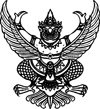 ส่วนราชการ  กลุ่มบริหารกิจการนักเรียน โรงเรียนเฉลิมพระเกียรติสมเด็จพระศรีนครินทร์ ภูเก็ต                      ในพระราชูปถัมภ์สมเด็จพระเทพรัตนราชสุดาฯ สยามบรมราชกุมารีที่	วันที่เรื่อง  แจ้งนักเรียนขาดเรียนนาน ประจำเดือน         ปีการศึกษาเรียน   รองผู้อำนวยการกลุ่มบริหารกิจการนักเรียน	ด้วย เด็กชาย/เด็กหญิง/นาย/นางสาว ……………………………………………………………….…………..…………… ชั้น ................... เลขประจำตัว .................................... หยุดเรียนตั้งแต่วันที่..........................................................ถึงวันที่.....................................................................................................................................................................เกินกว่า 7 วัน ภายใน 1 เดือน ซึ่งสามารถทำให้นักเรียนหมดสิทธิ์สอบ ส่งผลต่อเวลาเรียนและการเรียนของนักเรียน	ได้หยุดเรียนโดยปราศจากเหตุผลและได้ติดตามแล้ว ผลการติดตาม			การติดตามครั้งที่ 1		มาเรียน			ไม่มาเรียน			การติดตามครั้งที่ 2		มาเรียน			ไม่มาเรียนรวมหยุดเรียนติดต่อกันเป็นเวลา ....................... วัน	ครูที่ปรึกษาได้ติดตามนักเรียนกับผู้ปกครองพบว่า .............................................................................................................................................................................................................................................................................................................................................................................................................................................            ดังนั้น ครูที่ปรึกษาจึงแจ้งให้รองผู้อำนวยการกลุ่มบริหารกิจการนักเรียนทราบ เพื่อช่วยเหลือติดตามต่อไปจึงเรียนมาเพื่อทราบและดำเนินการต่อไปความเห็นของรองผู้อำนวยการกลุ่มบริหารกิจการนักเรียน……………………………………………………………………………………………………………………………………………………………………………………………………………………………………………………………………………………………………………………        (ลงชื่อ)………………………………………..           (……………………………………………......)                               รองผู้อำนวยการกลุ่มบริหารกิจการนักเรียน